P1 – ActivityThis is the only lesson/activity I will upload this week.  It is a cross-curricular task that covers a number of subjects – Art, Maths, Technology and Health and Well-being.Task:To design a board game and play it.Things to think about:Good luck and remember to send pictures of them to the school office.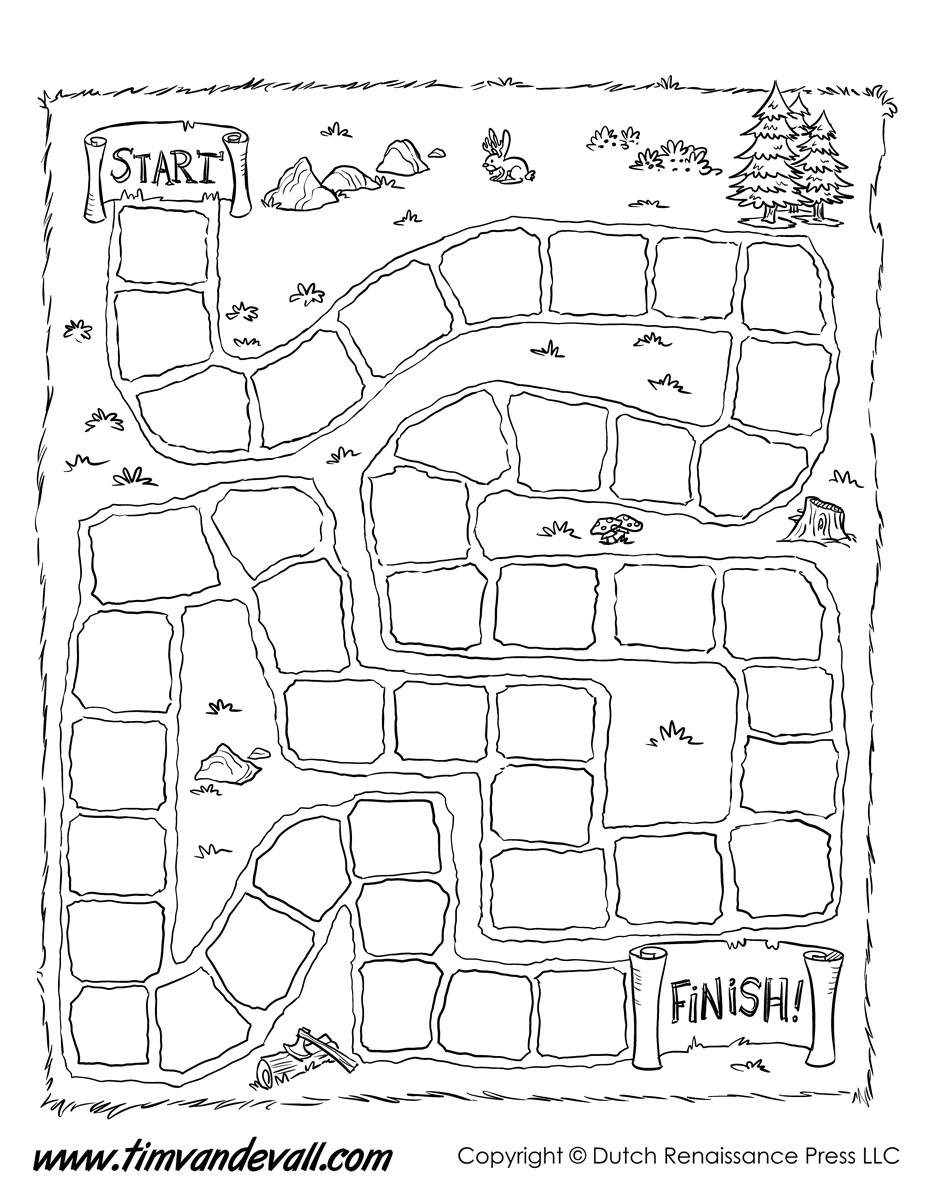 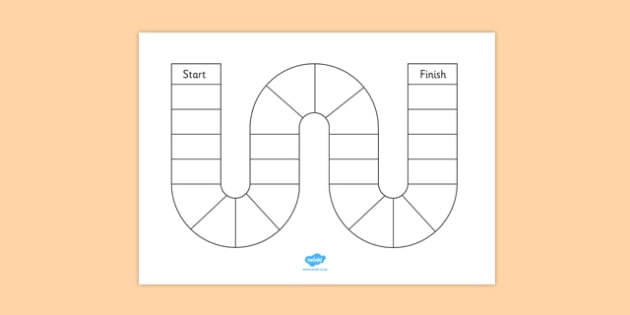 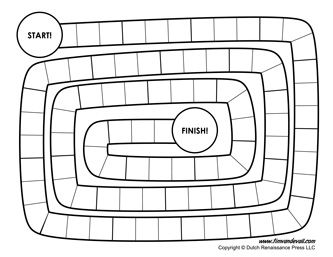 What will your game look like?Design/draw it.  If you click on the link you will find board game templates.  You may wish to copy them or print them off. Alternatively, you may wish to design your own.You can make it as colourful as you like.Does your game have a theme?What are the rules?Keep it simple.  Don’t make the rules too difficult to understand.Do you need any equipment?If there is anything you do not have, is there something else you could use?